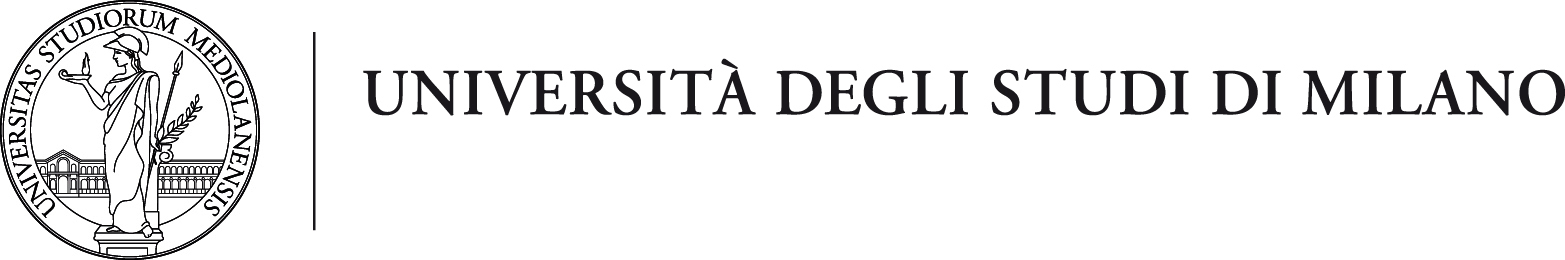 DICHIARAZIONE DATI ANAGRAFICI COMMISSARIIL/LA   SOTTOSCRITTO/A_____________________________________________________________________NATO/A  A______________________PROV.______________________IL_______________________________QUALE MEMBRO DI COMMISSIONE _________________________________________________________________________________________________________________________________________________________D I C H I A R A- DI ESSERE RESIDENTE IN_____________________________________________________________________  VIA ___________________________________________N._________________C.A.P____________________- CODICE FISCALE N.__________________________________________________________________________- DI ESSERE DIPENDENTE ______________________________________________________________________						(indicare Ente di appartenenza)- QUALIFICA_________________________________________________________________________________- TELEFONO/CELLULARE ______________________________________________________________________- E-MAIL ____________________________________________________________________________________MODALITA’ DI PAGAMENTOC/C bancario			BANCA______________________________________________________________________________________INDIRIZZO___________________________________________________________________________________INFORMATIVA AI SENSI DELL’ART.13 DEL D.LGS n. 196/2003Ai sensi del D.Lgs. n. 196 del 30 giugno 2003 (“Codice in materia di protezione dei dati personali”) che prevede la tutela delle persone e di altri soggetti rispetto al trattamento dei dati personali, l’Università degli Studi di Milano informa che tale trattamento sarà improntato ai principi di correttezza, liceità, trasparenza e di tutela della Sua riservatezza e dei Suoi diritti. Ai sensi dell’art. 13 della normativa indicata, La informiamo che i dati personali, da Lei forniti, saranno raccolti e trattati nel rispetto delle norme di legge, per finalità connesse allo svolgimento delle attività istituzionali, in particolare per tutti gli adempimenti connessi alla piena attuazione del rapporto di collaborazione con l’Università degli Studi di Milano.L’eventuale rifiuto a fornire i dati di cui sopra avrà come conseguenza l’impossibilità per l’Università di procedere alla formalizzazione dell’incarico di cui sopra.I dati sopra richiesti verranno trattati dall’Università degli Studi di Milano, in qualità di titolare del trattamento, tramite il Responsabile della Direzione Trattamenti Economici e Lavoro Autonomo e dagli incaricati. Si rammenta che ai sensi dell’art. 7 del del D.Lgs n. 196/03 del 30/06/03, l’interessato ha il diritto di conoscere i propri dati utilizzati dal Titolare. Nel caso in cui i dati non fossero del tutto corretti, l’interessato ha il diritto di aggiornamento, di rettifica, di integrazione dei propri dati; l’interessato ha inoltre diritto, alle condizioni previste dall’art. 7, di opporsi al trattamento nonché, in caso di violazione di legge, alla cancellazione, alla anonimizzazione e al blocco dei dati trattati.Il consenso al trattamento dei dati conferiti non viene richiesto ai sensi dell’art.24 del D.Lgs n. 196/03 del 30/06/03.F I R M AMILANO,							_________________________Coordinate Bancarie IBANCoordinate Bancarie IBANCoordinate Bancarie IBANCoordinate Bancarie IBANCoordinate Bancarie IBANCoordinate Bancarie IBANCoordinate Bancarie IBANCoordinate Bancarie IBANCoordinate Bancarie IBANCoordinate Bancarie IBANCoordinate Bancarie IBANCoordinate Bancarie IBANCoordinate Bancarie IBANCoordinate Bancarie IBANCoordinate Bancarie IBANCoordinate Bancarie IBANCoordinate Bancarie IBANCoordinate Bancarie IBANCoordinate Bancarie IBANCoordinate Bancarie IBANCoordinate Bancarie IBANCoordinate Bancarie IBANCoordinate Bancarie IBANCoordinate Bancarie IBANCoordinate Bancarie IBANCoordinate Bancarie IBANCoordinate Bancarie IBAN